霧島市「出前講座」アンケート今後の出前講座運用の参考としますので、アンケートにご協力をお願いします。（代表者１名）講座終了後、派遣市職員へ提出してください。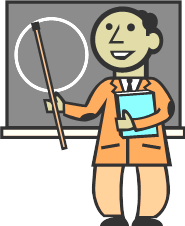 該当する番号を　　で囲んでください。１．講座の全体的な印象はどうでしたか？　　１　よかった　　　　　　　　　　２　まあよかった　　　　　　　３　ふつう　　４　あまりよくなかった　　　　　５　よくなかった２．講座の内容は理解できましたか？　　１　よく理解できた　　　　　　　２　理解できた　　　　　　　　３　ふつう　　４　あまり理解できなかった　　　５　理解できなかった３．２で４、５を選んだ方へ。理解できなかった理由は何でしたか？　　１　思っていた講座内容ではなかった　　２　内容が難しかった　　３　講師の説明が不十分だった　　　　　４　資料が不十分だった　　５　その他（　　　　　　　　　　　　　　　　　　　　　　　　　　　　　）４．今日の講座でもっとも印象に残ったことは何でしたか？５．もっとも知りたいと思ったことはありましたか？　それは何でしたか？６．今回の講座以外で聞いてみたい内容がありますか？７．その他、出前講座全般について、ご意見・ご要望などありましたらご自由にお書きください。ご協力ありがとうございました開催日年　　　月　　　日年　齢歳講座名